Министерство высшего образования и науки Российской ФедерацииЮжно-Уральский государственный университетФилиал в г. ЗлатоустеКафедра технологии машиностроения, станков и инструментаИ.П. ДерябинНаучно-исследовательская работаУчебно-исследовательская работа № 2Методика обработки результатов экспериментов по определению коэффициентов обрабатываемости сталей и сплавов1. Основные положенияПо результатам экспериментов строится график T = f(V) в двойной логарифмической сетке (рисунок 1), по которому находится уравнение .Логарифмируя уравнение , получаем .Эти уравнения можно рассматривать как уравнение прямой линии типа у=ах+k, где по аналогии lgV=у; lgТ = х; lgС=k; a = –m.Так как величина а, являющаяся угловым коэффициентом в уравнении у=ах+k, равна тангенсу угла наклона исследуемой прямой к оси Х–Х, то по аналогии m также равно тангенсу угла наклона прямой выраженной уравнением  к оси Т–Т.Следовательно, m = tg = a/b.Таким образом, пользуясь графическим построением зависимости V = f(T) в логарифмической системе координат, можно определить показатель степени m измерением угла наклона прямой к оси Т–Т или подсчетом по формуле m = tg = a/b, где a и b – длины отрезков между точками 1 и 2 (рисунок 1).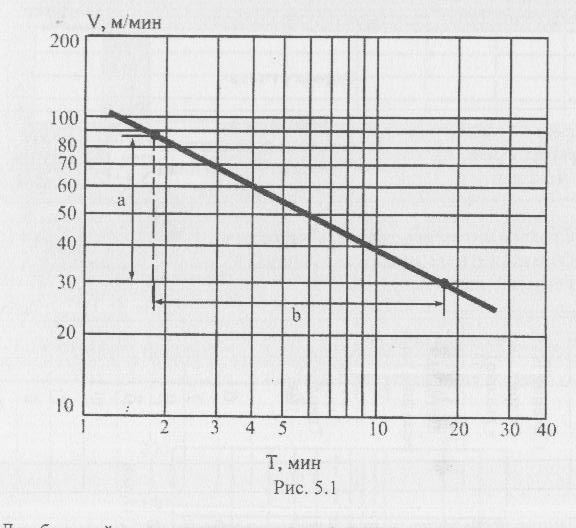 Рисунок 1 – Графический метод	Для большей точности расчета точки 1 и 2 как можно больше должны быть удалены друг от друга. Но обязательным является их расположение в пределах исследованного интервала значений.Величина С определяется по формулеС = VTm,где V и T – скорость резания и стойкость, соответствующие какой-либо одной точке на прямой, выражающей зависимость;m – найденная величина.Если сравнивают обрабатываемость двух материалов А и Б, то для них при одинаковых условиях обработки экспериментально находят связь между периодом стойкости и скоростью резания. При немонотонной зависимости V = f(T) находят отношение скоростей резания VА и VБ, допускаемых материалами А и Б при определенном значении периода стойкости инструмента, являющееся коэффициентом обрабатываемости при выбранном периоде стойкости. Если зависимость V = f(T) монотонна и ее можно аппроксимировать степенной функцией, то находят две зависимости  и .Задавшись периодом стойкости Т = 60 мин, определяют соответствующие ему скорости резания V60А и V60Б . Коэффициент обрабатываемости .Полученные значения коэффициентов обрабатываемости Ко применяются для определения скорости резания выбранных материалов ,где Vэт – скорость резания для стали 45.2. ПримерРезультаты экспериментов для стали 45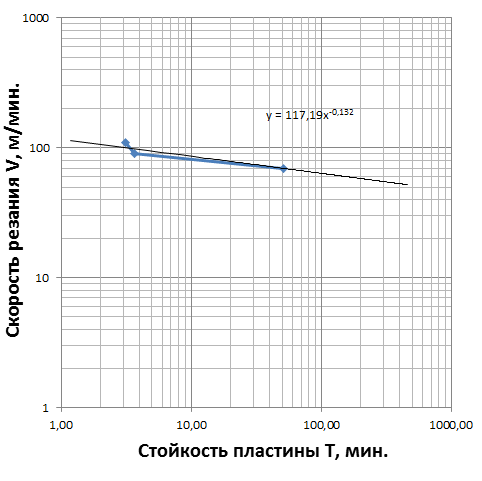 Рисунок 2 – Номограмма для стали 45 ВАРИАНТ4.3. Пластина TМ4000 (Seco)ПРИМЕРПластина SECO ‒ CNMG 120408 – MR4 TS2500Результаты экспериментов для стали 45 приведены в таблице 1:Таблица 1 – Результаты экспериментов для Стали 45По результатам построен график T=f(V) в двойной логарифмической сетке (рисунок 1), по которому находится уравнение :Рисунок 1 – Номограмма для стали 45Для большей точности в номограмме выбрали две точки с координатами: (200;125) и (370;90). Они расположены в пределах исследованного интервала значений.Отрезок Отрезок .Вычислим значение коэффициента  (тангенс угла наклона соответствует показателю степени)Определим коэффициент  для точки на прямой с координатами (300;100)Построим график зависимости  (рисунок 2). Для построения графика составил таблицу 2 расчетных значений:Таблица 2 – Расчетные значения для Стали 45Рисунок 2 – График зависимости Результаты экспериментов для сплава ВТ22 приведены в таблице 3:Таблица 3 – Результаты экспериментов для сплава ВТ22По результатам построен график T=f(V) в двойной логарифмической сетке (рисунок 3), по которому находится уравнение :Логарифмируя уравнение , получаем  .Эти уравнения можно рассматривать как уравнения прямой линии типа , где по аналогии .Так как величина a, являющаяся угловым коэффициентом в уравнении , равна тангенсу угла наклона исследуемой прямой к оси Х – Х, то по аналогии m также равно тангенсу угла наклона прямой выраженной уравнением  к оси Т – Т.Следовательно, .Таким образом, пользуясь графическим построением зависимости в логарифмической системе координат, можно определить показатель степени m измерением угла наклона прямой к оси Т – Т или подсчетом по формуле.Рисунок 3 – Номограмма для сплава ВТ22Для большей точности в номограмме выбрали две точки с координатами: (0,2;115) и (3;80). Они расположены в пределах исследованного интервала значений.Отрезок Отрезок .Вычислим значение коэффициента  (тангенс угла наклона соответствует с показателем степени)Определим коэффициент  для точки на прямой с координатами (0,6;99.5)Построим график зависимости  (рисунок 4). Для построения графика составил таблицу 4 расчетных значений:Таблица 4 – Расчетные значения для сплава ВТ22Рисунок 4 – График зависимости  .Определим скорость резания при стойкости 60 мин для стали 45 (V60Б) и ВТ22 (V60А). м/мин – скорость резания при стойкости 60 мин для стали 45.  м/мин – скорость резания при стойкости 60 мин для сплава ВТ22. Определим коэффициент обрабатываемости:.Полученные значения коэффициентов обрабатываемости применяются для определения скорости выбранных материалов. Метод является наиболее точным и объективно отражающим влияние обрабатываемого материала на изнашивание инструмента.V, м/мин7090110130T, мин51,133,643,15–ВариантСтойкость Т мин, при скоростях резания V м/минСтойкость Т мин, при скоростях резания V м/минСтойкость Т мин, при скоростях резания V м/минСтойкость Т мин, при скоростях резания V м/минВариант100140180220Сталь 4562,644,133,9827,6Сталь 30Х1366,017,26,32,8V, м/мин7090110130T, мин486,0425,1290,0157,2T, мин30507090110V, м/мин346,73263,15219,42191,58171,9V, м/мин7090110130T, мин3,93,30,20,1T, мин30507090110V, м/мин59,7255,8853,4951,7750,43